ПОСТАНОВЛЕНИЕ № 45                                                      JÖП«17» октября 2018 года           с. Карагай  О создании Совета по профилактикеправонарушений и безнадзорностипри сельской администрацииКарагайского сельского поселенияВ соответствии Федерального закона от 06.10.2003 № 131 – ФЗ «Об общих принципах организации местного самоуправления в Российской Федерации». В целях проведения мероприятий направленных на своевременное предупреждение, выявление и устранение причин и условий, способствующих совершению правонарушений гражданами проживающих на территории Карагайского сельского поселения, сельская администрация Карагайского сельского поселения ПОСТАНОВЛЯЕТ:1. Создать при сельской администрации Карагайского сельского поселения Совет по профилактике правонарушений.2. Утвердить состав Совета по профилактике правонарушений при сельской администрации Карагайского сельского поселения, прилагается;2.1. Утвердить Положение о Совете по профилактике правонарушений при сельской администрации Карагайского сельского поселения, прилагается.3. Постановление вступает в силу с момента его обнародования в установленном порядке.4. Контроль за исполнением настоящего постановления оставляю за собой.Глава Карагайского сельского поселения                                                             Э.А.Ерелина                                                                                                                                        УтвержденПостановлением сельской администрацииКарагайского сельского поселенияот «17»октября 2018 № 45СоставСовета по профилактике правонарушений и безнадзорностипри сельской администрацииКарагайского сельского поселенияЕрелина Эльвира Аднаевна - глава Карагайского сельского поселения, председатель Совета по профилактике правонарушений и безнадзорности (в отсутствии главы Алейникова Елена Алексеевна -  специалист 1 категории сельской администрации Карагайского сельского поселения);Манкырова Арина Капышевна -  работник ВУР сельской администрации Карагайского сельского поселения, секретарь Совета профилактики и безнадзорности;Карманов Александр Владимирович - участковый уполномоченный полиции (по согласованию);Кергилова Светлана Петровна – фельдшер ФАП с. Карагай (по согласованию);Тюлентина Роза Андреевна – учитель МБОУ «Карагайская ООШ» по согласованию (с. Карагай, с. Курдюм). Роот Г.А. – учитель МБОУ «Банновская ООШ» по согласованию (с. Банное);Кабакова Татьяна Леонидовна – заведующая сельской библиотекой с. Карагай (по согласованию).УтвержденоПостановлением сельской администрацииКарагайского сельского поселенияот «17»октября 2018 № 45 ПОЛОЖЕНИЕ о Совете по профилактике правонарушений и безнадзорностипри сельской администрацииКарагайского сельского поселенияОбщие положения1.1. Совет профилактики правонарушений и безнадзорности при администрации Карагайского сельского поселения (далее - Совет) является формой непосредственного участия населения в профилактике правонарушений на территории сельского поселения.1.2. В своей деятельности Совет руководствуется законодательством Российской Федерации и Республики Алтай, уставом Карагайского сельского поселения, нормативными правовыми актами сельской администрации Карагайского сельского поселения и главы поселения, а также настоящим Положением.1.3. Совет осуществляет свою деятельность на общественных началах.1.4. Деятельность Совета осуществляется в пределах территории Карагайского сельского поселения.2. Цель и основные задачи деятельности Совета2.1.1.Целью создания Совета является обеспечение широкого участия населения в работе по выявлению и профилактическому воздействию на лиц, нарушающих общественный порядок и общественную безопасность, допускающих правонарушения в сфере семейно-бытовых и других правоотношений склонных к противоправным действиям.2.1.2 Формирование законопослушного поведения и здорового образа жизни
несовершеннолетних;2.1.3. Профилактика асоциального поведения граждан постоянно и временно
зарегистрированных на территории Карагайского сельского поселения, а
также проживающих сезонно или временно без регистрации на территории
Карагайского сельского  поселения.2.2. Основными задачами Совета являются:2.2.1. Организация участия населения Карагайского сельского поселения в решении вопросов профилактики правонарушений.2.2.2. Содействие государственным органам, органам местного самоуправления муниципального района,  общественным объединениям и другим формированиям, образовательным учреждениям, учреждениям здравоохранения, культуры и спорта, расположенным на территории Усть-Коксинского района, в профилактике правонарушений и укреплении правопорядка, проведении индивидуальной профилактической работы с лицами, состоящими на профилактическом учете, в том числе несовершеннолетними, и их родителями.2.2.3. Организация участия граждан в охране общественного порядка, профилактики безнадзорности и правонарушений несовершеннолетних на территории Карагайского сельского поселения.2.2.4. Обеспечение информационно-разъяснительной работы по вопросам реализации Федерального закона от 2 апреля 2014 № 44-ФЗ «Об участии граждан в охране общественного порядка» среди граждан и должностных лиц, используя «круглые столы», семинары, совещания, сходы граждан, родительские собрания, средства массовой информации, наглядную агитацию и другие формы работы.3. Направления деятельности СоветаСовет для выполнения возложенных на него задач осуществляет свою деятельность по следующим направлениям:3.1. Принимает участие и самостоятельно реализует меры общей ииндивидуальной профилактики правонарушений;3.2. Во взаимодействии с правоохранительными органами иобщественными организациями организует и проводит индивидуально -профилактическую работу;3.3. Принимает участие в организации и проведении межведомственныхпрофилактических акций и мероприятий;3.4. Информирует органы и учреждения системы профилактикиправонарушений в соответствии с их компетенцией о выявленных фактахправонарушений;3.5. Ведёт учёт неблагополучных семей, где воспитываются несовершеннолетние дети, а также лиц совершивших правонарушение ивернувшихся из мест лишения свободы и проживающих на территории Карагайского сельского поселения;3.6. Оказывают консультативную помощь в вопросах трудоустройства,устройства на учёбу, регистрации, оформления утраченных документов и др.;3.7. Проводит индивидуальные профилактические беседы.3.8.Принимают меры по социальной адаптации, в соответствии с Федеральным законодательством РФ в отношении лиц, находящихся в трудной жизненной ситуации: безнадзорные и беспризорные несовершеннолетние; лица, отбывающие уголовное наказание, не связанное с лишением свободы; лица занимающиеся бродяжничеством и попрошайничеством; несовершеннолетние, подвергнутые принудительным мерам воспитательного воздействия; лица без определенного места жительства; другие категории лиц, предусмотренные законодательством РФ, в том числе лица, прошедшие курс лечения от наркомании, алкоголизма и токсикомании и реабилитацию, а так же лица, не способные самостоятельно обеспечить свою безопасность, с их согласия.4. Организация деятельности Совета4.1. Основными формами работы общественного совета являются:- участие в подготовке и проведении собраний (конференций) гражданпоселения по вопросам безопасности и правопорядка;- рассмотрение на заседаниях Совета персональных вопросов правонарушителей;- участие в проведении подворных обходов поселения при проведениипрофилактических мероприятий;- участие в организации отчетов участкового уполномоченного полиции;- участие в обеспечении деятельности народной дружины по охранеобщественного порядка, взаимодействие с общественными объединениями иорганизациями, действующими на территории поселения;- участие в организации и проведении других мероприятий попрофилактике правонарушений, не противоречащих законодательству.4.3. Создание, численность и персональный состав Совета определяютсянастоящим постановлением администрации Карагайского  сельского поселения с учётом необходимости включения в него (по согласованию) специалистов: правоохранительных органов, учреждений образования, социальной зашиты, здравоохранения, руководителей предприятий и общественных организаций, действующих на территории сельского поселения.4.3.1. Совет состоит из председателя, заместителя председателя, секретаря и членов Совета. Численность состава Совета составляет не менее 6 (шести) представителей4.4. Председателем Совета является глава Карагайского сельскогоПоселения (в его отсутствии специалист 1 категории сельской администрации Карагайского сельского поселения), который:- руководит деятельностью Совета;- планирует его работу;- распределяет обязанности между членами общественного совета;- назначает дату проведения заседаний общественного совета;- председательствует на заседаниях общественного совета и имеет праворешающего голоса;- подписывает протокола и решения Совета;- ежегодно утверждает план работы Совета;- решает иные вопросы, предусмотренные Положением.4.5. Секретарем Совета является социальный работник Карагайского сельского поселения (по согласованию).Секретарь Совета:- организует текущую деятельность Совета;- ведет и подписывает протокол заседания Совета;- готовит материалы к заседанию Совета, а также необходимую информациюдля членов Совета;- контролирует выполнение его планов и решений;- организует работу по устранению выявленных причин и условий,способствовавших совершению правонарушений;- выполняет поручения и осуществляет иные полномочия, возложенные нанего председателем Совета.4.6. Заседания Совета проводятся по мере необходимости, ноне реже 1 раза в квартал.Заседание Совета является правомочным при присутствии неменее половины его состава. Ведёт заседание председатель.4.7. Совет в качестве мер воздействия имеет право:- вынести общественное порицание;- рекомендовать принести извинение потерпевшему;- рекомендовать изменить асоциальный образ жизни;- ходатайствовать перед органами местного самоуправления об оказаниисоциальной помощи лицам, оказавшимся в трудной жизненной ситуации;-другие меры воздействия, не противоречащие действующемузаконодательству и настоящему Положению.4.8. Мотивированное решение Совета излагается в письменной форме.В решении указываются:- наименование и члены Совета, присутствующие на заседании;- место и дата проведения заседания;- формулировка вопроса, рассматриваемого на заседании Совета, и/илисодержание рассматриваемого материала в отношении правонарушителей;- указание сроков и ответственных членов общественного совета заисполнение решения.Решение Совета принимается простым большинством голосов членов Совета, присутствующих на заседании, и подписывается председательствующим и секретарём. При равенстве голосов, решающим является голос председателя Совета.Решения Совета носят рекомендательный характер.Информация о принятых решениях, предложениях, рекомендациях Советадоводится до сведения органов местного самоуправления поселения, принеобходимости иных органов и граждан.4.9. Организационно-техническое обеспечение деятельности Советавозлагается на сельскую администрацию Карагайского сельского поселения.4.10. Совет может быть упразднен постановлением сельской администрацииКарагайского сельского поселения.5.Права и обязанности Совета5.1. Совет, при осуществлении возложенных на него полномочий обладает следующими правами:            - приглашать на свои заседания должностных лиц, специалистов, несовершеннолетних  и их родителей для получения от них информации и объяснений по рассматриваемым вопросам;- ставить перед соответствующими органами вопрос о привлечении к ответственности родителей в случае невыполнения ими должного воспитания и контроля за своими несовершеннолетними детьми;            - ходатайствовать в соответствующие органы о постановке или снятия с учета лиц, состоящих на учете ОПДН и КДН и ЗП администрации Усть-Коксинского района;- получать организационно – методическую помощь от КДН и ЗП администрации Усть-Коксинского района;- проводить анализ состояния работы, направленной на предупреждение правонарушений и преступлений несовершеннолетних на территории сельсовета, заслушать руководителей на заседаниях Совета и принимать меры по улучшению профилактической работы;            - принимать меры по улучшению профилактической работы;- вносить предложения работодателям о поощрении активных членов Совета.5.2. Члены Совета обязаны -не разглашать сведения, ставшие им известными в ходе работы Совета, а также персональные данные лиц, в отношении которых проводится профилактическая работа-  соблюдать законодательство Российской Федерации о профилактике правонарушений, законы, муниципальные правовые акты, регулирующие вопросы профилактики правонарушений;- соблюдать права и законные интересы граждан и организаций;-исполнять иные обязанности, предусмотренные законодательством Российской Федерации.6.Основания для осуществления профилактики правонарушений6.1. Профилактика правонарушений осуществляется при возникновении социальных, экономических, правовых и иных причин и условий, способствующих совершению правонарушений.6.2. Специальные меры профилактики правонарушений, предусмотренные законодательством Российской Федерации, применяются субъектами профилактики правонарушений, указанными в части 3 статьи 6 настоящего Федерального закона, и их должностными лицами при выявлении правонарушений либо причин и условий, способствующих их совершению, а также лиц, поведение которых носит противоправный или антиобщественный характер, или лиц, намеревающихся совершить правонарушение.6.3. Основанием для применения специальных мер профилактики правонарушений является решение суда или решение одного из субъектов профилактики правонарушений, указанных в части 3 статьи 6 настоящего Федерального закона.6.4. Порядок применения специальных мер профилактики правонарушений определяется настоящим Федеральным законом, другими федеральными законами и иными нормативными правовыми актами Российской Федерации, муниципальными правовыми актами регламентирующими деятельность субъектов профилактики правонарушений, указанных в части 3 статьи 6 настоящего Федерального закона.7. Права лиц, участвующих в профилактике правонарушений7.1. Лица, участвующие в профилактике правонарушений, вправе участвовать в профилактике правонарушений в соответствии с настоящим Федеральным законом и другими федеральными законами.7.2. Лица, участвующие в профилактике правонарушений, реализуют свои права в сфере профилактики правонарушений в формах профилактического воздействия, предусмотренных пунктами 1, 7 - 10 части 1 статьи 17 настоящего Федерального закона, а также посредством добровольного участия в мероприятиях по охране общественного порядка и других социально значимых мероприятиях, содействия правоохранительным органам и иным субъектам профилактики правонарушений в соответствии с законодательством Российской Федерации.7.3. Общественные объединения и иные организации реализуют свои права в сфере профилактики правонарушений посредством участия в формах профилактического воздействия, предусмотренных пунктами 1, 7 - 10 части 1 статьи 17 настоящего Федерального закона, участия в реализации государственных и муниципальных программ в сфере профилактики правонарушений, выявления причин и условий, способствующих совершению правонарушений, разработки и проведения мероприятий по их предупреждению, участия в мероприятиях по охране общественного порядка и других социально значимых мероприятиях в соответствии с законодательством Российской Федерации.8. Права лиц, в отношении которых применяются меры индивидуальной профилактики правонарушенийЛица, в отношении которых применяются меры индивидуальной профилактики правонарушений, имеют право на:8.1 получение информации об основаниях и причинах применения в отношении их мер индивидуальной профилактики правонарушений, а также об условиях и характере применяемых в отношении их мер индивидуальной профилактики правонарушений;8.2 ознакомление с материалами, собранными субъектами профилактики правонарушений в связи с применением в отношении указанных лиц мер индивидуальной профилактики правонарушений и непосредственно затрагивающими права и свободы указанных лиц, если иное не установлено федеральным законом;8.3. обжалование действий (бездействия) и решений субъектов профилактики правонарушений и их должностных лиц, а также лиц, участвующих в профилактике правонарушений, в порядке, установленном законодательством Российской Федерации.Российская ФедерацияРеспублика Алтай Усть-Коксинский районКарагайское сельское поселениеСельская администрация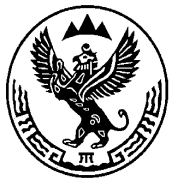 Россия ФедерациязыАлтай Республиканыҥ Коксуу-Оозы аймагындаКарагайдагы jурт jеезениҥjурт администрациязы